ПРОЕКТ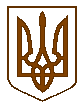 БУЧАНСЬКА     МІСЬКА      РАДАКИЇВСЬКОЇ ОБЛАСТІШІСТДЕСЯТ ДРУГА СЕСІЯ СЬОМОГО СКЛИКАННЯР   І   Ш   Е   Н   Н   Я« ____ » _липня_ 2019 р. 							№ _______–____–VІІПро підписання Угоди про співробітництвоміж Головним територіальним управліннямюстиції у Київській області та Бучанськоюміською радою у сфері наданняадміністративних послугВідповідно до Закону України «Про державну реєстрації актів цивільного стану» та Правил державної реєстрації актів цивільного стану в Україні, наказу Міністерства юстиції України від 29.08.2018 року №2825//5 «Про затвердження Змін до деяких нормативно-правових актів у сфері державної реєстрації актів цивільного стану», наказу Міністерства юстиції України від 05.07.2019 № 2055/5 «Про внесення змін до додатка до наказу Міністерства юстиції України від 29 серпня 2018 року № 2825/5, керуючись Законом України „Про місцеве самоврядування в Україні”, міська радаВИРІШИЛА:1. Укласти Угоду про співробітництво між Головним територіальним  управлінням юстиції у Київській області та Бучанською міською радою Київської області у сфері надання адміністративних послуг (Додаток).2. Уповноважити Бучанського міського голову Федорука А. П. підписати Угоду, зазначену у п. 1 даного рішення.3. Зобов’язати центр надання адміністративних послуг винести на розгляд чергової сесії Бучанської міської ради питання про внесення змін до рішення № 227-8-VII від 31.03.2016 р. «Про розширення повноважень органів місцевого самоврядування та оптимізації надання адміністративних послуг» зі змінами згідно Угоди, зазначеній у п. 1 даного рішення.4. Контроль за виконанням даного рішення покласти на комісію з питань соціально-економічного розвитку, підприємництва, житлово-комунального господарства, бюджету, фінансів та інвестування.Міський голова									А. П. ФедорукДодаток до рішення сесії № ____–____–VІІвід _____ липня 2019 рокуУГОДАпро співробітництво між Головним територіальним управлінням юстиції у Київській області та Бучанською міською радою Київської області у сфері надання адміністративних послугм. Київ					         « __ » ____________ 20__ рокуГоловне територіальне  управління юстиції у Київській області, в особі начальника  Шевченка Олексія Валерійовича, що діє на підставі Положення про Головні територіальні управління юстиції Міністерства юстиції України в Автономній Республіці Крим, в областях, містах Києві та Севастополі, затвердженого наказом Міністерства юстиції України 23.06.2011  № 1707/5, зареєстрованим в Міністерстві юстиції України  23 червня 2011 р. за № 759/19497, (зі змінами)Бучанська міська рада Київської області, в особі Бучанського міського голови Федорука Анатолія Петровича, що діє на підставі Закону України «Про місцеве самоврядування в Україні»(далі кожна окремо – Сторона, а разом – Сторони) уклали цю угоду (далі – Угода) про таке:1. ЗАГАЛЬНІ ПОЛОЖЕННЯ1.1 Метою Угоди є організація співпраці з метою забезпечення якісного виконання покладених на Сторони завдань у сфері надання адміністративних послуг.1.2 Предметом Угоди є взаємодія Сторін щодо надання адміністративних послуг, передбачених розпорядженням Кабінету Міністрів України від 16.05.2014 року № 523-р «Деякі питання надання адміністративних послуг органів виконавчої влади через центри надання адміністративних послуг», а саме:1.Державна реєстрація народження відповідно до частини першої статті 122, частини першої статті 135 Сімейного кодексу України.2. Державна реєстрація смерті.1.3 Діяльність Сторін щодо надання адміністративних послуг базується на принципах: 1) верховенства права, у тому числі законності та юридичної визначеності;2) стабільності;3) рівності перед законом;4) відкритості та прозорості;5) оперативності та своєчасності;6) доступності інформації про надання адміністративних послуг;7) захищеності персональних даних;8) раціональної мінімізації кількості документів та процедурних дій, що вимагаються для отримання адміністративних послуг;9) неупередженості та справедливості;10) доступності та зручності для суб’єктів звернень.1.4 У цій Угоді наведені нижче терміни вживаються в такому значенні:1) адміністративна послуга – результат здійснення владних повноважень Головним територіальним управлінням юстиції у Київській області (Бучанським міським відділом державної реєстрації актів цивільного стану) за заявою фізичної особи, спрямований на набуття, зміну чи припинення прав та/або обов’язків такої особи відповідно до закону;2) інформаційна картка – розроблений та затверджений Головним територіальним управлінням юстиції у Київській області документ, що містить інформацію про: суб’єкта надання адміністративної послуги та/або центр надання адміністративних послуг (найменування, місцезнаходження, режим роботи, телефон, адресу електронної пошти та веб-сайту); перелік документів, необхідних для отримання адміністративної послуги, порядок та спосіб їх подання, а у разі потреби - інформацію про умови чи підстави отримання адміністративної послуги; платність або безоплатність адміністративної послуги, розмір та порядок внесення плати (адміністративного збору) за платну адміністративну послугу; строк надання адміністративної послуги; результат надання адміністративної послуги; можливі способи отримання відповіді (результату); акти законодавства, що регулюють порядок та умови надання адміністративної послуги;3) суб’єкт звернення – фізична особа, яка звертається за отриманням адміністративних послуг;4) технологічна карта – розроблений та затверджений Головним територіальним управлінням юстиції у Київській області документ, де зазначається наступна інформація: етапи опрацювання звернення про надання адміністративної послуги; відповідальна посадова особа; структурні підрозділи, відповідальні за етапи (дію, рішення); строки виконання етапів (дії, рішення).1.5 У своїй діяльності щодо надання адміністративних послуг Сторони керуються положеннями Конституції України, Сімейного кодексу України, Закону України  «Про адміністративні послуги», Закону України «Про місцеве самоврядування в Україні», Закону України «Про державну реєстрацію актів цивільного стану», Правил державної реєстрації актів цивільного стану в Україні, затверджених наказом Міністерства юстиції від 18.10.2000 № 52/5 (у редакції наказу Міністерства юстиції України від 24.12.2010 № 3307/5), зареєстрованим в Міністерстві юстиції України 18.10.2000 за № 719/4940( зі змінами), розпорядженням Кабінету Міністрів України від 16.05.2014 року         № 523-р «Деякі питання надання адміністративних послуг органів виконавчої влади через центри надання адміністративних послуг», постановою Кабінету Міністрів України № 44 від 30.01.2013 року «Про затвердження вимог до підготовки технологічної картки адміністративної послуги» та інших законів, прийнятих відповідно до них нормативно-правових актів, що регулюють відносини у сфері надання адміністративних послуг.2.ПРАВА ТА ОБОВ’ЯЗКИ СТОРІН2.1 З метою виконання поставлених цілей, а також задля дотримання вимог законодавства в сфері надання адміністративних послуг, Головне територіальне управління юстиції у Київській області (Бучанський міський відділ державної реєстрації актів цивільного стану) зобов’язується забезпечити:1) взаємодію з Центром надання адміністративних послуг при Бучанській міській раді для належної організації надання таких послуг, у тому числі здійснення адміністраторами прийому заяв суб’єктів звернень, видачі їм оформлених результатів надання адміністративних послуг або рішень про відмову в їх наданні;2) надання адміністративних послуг суб’єктам звернень у встановлені законом строки на підставі відповідних документів, одержаних від адміністраторів;3) затвердження на кожну адміністративну послугу, яка надається відповідно до закону, інформаційної і технологічної картки та надання вказаних карток Центру надання адміністративних послуг при Бучанській міській раді протягом десяти календарних днів з дня підписання цієї Угоди;4) облаштування у місцях прийому суб’єктів звернень інформаційних стендів із зразками відповідних документів та інформації в обсязі, достатньому для отримання адміністративної послуги без сторонньої допомоги;5) видання довідково-інформаційних матеріалів про адміністративні послуги та безоплатне поширення таких матеріалів у приміщеннях, в яких здійснюється прийом суб’єктів звернень;6) облаштування скриньки для висловлення суб’єктами звернень зауважень і пропозицій щодо якості надання адміністративних послуг, проведення щорічного аналізу таких зауважень і пропозицій, вжиття відповідних заходів;7) безоплатне одержання суб'єктами звернення у достатній кількості бланків заяв та інших документів, необхідних для звернення щодо надання адміністративної послуги;8) безоплатне одержання документів та інформації, що пов’язані з наданням адміністративних послуг на вимогу адміністраторів для виконання покладених на них завдань;9) участь своїх представників у навчальних заходах для адміністраторів з метою належної організації надання адміністративних послуг;10) своєчасне внесення змін до нормативно-правових актів, що регулюють питання надання адміністративних послуг у відповідних сферах, з метою організації надання адміністративних послуг та завчасне повідомлення Центру надання адміністративних послуг при Бучанській міській раді Київської області про внесення таких змін.2.2 З метою виконання поставлених цілей, а також задля дотримання вимог законодавства у сфері надання адміністративних послуг Центр надання адміністративних послуг при Бучанській міській раді зобов’язується забезпечити:1) роз’яснення суб’єктам звернень умов та порядку надання адміністративних послуг;2) прийняття від суб’єктів звернень заяв та документів, необхідних для надання адміністративних послуг, їх реєстрацію та передачу заяви та документів (їх копій) суб’єкту надання адміністративних послуг (Бучанський міський відділ державної реєстрації актів цивільного стану Головного територіального управління юстиції у Київській області)  в день звернення суб’єкта звернення або не пізніше наступного робочого дня у разі отримання поза робочим часом відділу на підставі акту приймання-передавання;3) видачу суб’єктам звернень результатів надання адміністративних послуг (у тому числі рішення про відмову в задоволенні заяви суб’єкта звернення);4) організаційне забезпечення надання адміністративних послуг суб’єктами надання адміністративних послуг;5) здійснення контролю за додержанням суб’єктами надання адміністративних послуг термінів розгляду заяв та прийняття рішень;6) надання адміністративних послуг у випадках, передбачених законом;7) включення адміністративних послуг, наведених у цій Угоді, до переліків адміністративних послуг, які надаються через Центр надання адміністративних послуг при Бучанській міській раді;8) проведення за участю представників Головного територіального управління юстиції у Київській області (Бучанським міським відділом державної реєстрації актів цивільного стану) навчальних заходів для адміністраторів, з метою належної організації надання адміністративних послуг.3.ЗМІНИ ТА ДОПОВНЕННЯ УГОДИ3.1 Внесення змін та доповнень до цієї Угоди, шляхом укладання додаткових угод, які є невід'ємною частиною Угоди. Ініціатива внесення таких змін та доповнень може належати будь-якій зі Сторін, а також може бути результатом спільних узгоджених дій.3.2 Питання, пов'язані із тлумаченням та виконанням положень Угоди, що можуть виникати між Сторонами, вирішуються шляхом переговорів.4.СТРОК ДІЇ УГОДИ4.1 Угода набуває чинності з моменту її підписання.4.2 Угода може бути розірвана за ініціативою однієї із сторін з письмовим повідомленням іншої Сторони не пізніше ніж за 15 календарних днів до передбачуваної дати розірвання угоди.5.ІНШІ УМОВИ5.1 Сторони зобов’язуються без зволікань інформувати одна одну про обставини, які мають  значення для виконання цієї Угоди.5.2 Угода укладена українською мовою, в двох автентичних примірниках, які мають однакову юридичну силу, по  одному примірнику для кожної зі Сторін6.РЕКВІЗИТИ ТА ПІДПИСИ СТОРІНБучанська міська рада Київської областіГоловне територіальне управління юстиції у Київській областіМісцезнаходження: 08292, Київська область, м. Буча, вул. Енергетиків, 12Місцезнаходження: 02002 м. Київ, вул. Є. Сверстюка, 15Код ЄДРПОУ: 04360586Код ЄДРПОУ: 34481907_________________ А.П.Федорук______________    О.В.Шевченко